            CROMFORD WI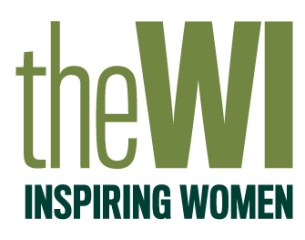 Cromford Cuts Plastic:  What are YOU doing?If every household in Cromford  reduces plastic waste by even a few items, we can make a differenceREDUCE 	REFUSE	REUSE	RECYCLEREDUCEBuy loose fruit, vegetables etc where possibleUse a cafetiere or filter coffee machine and loose ground coffee rather than pod-using machinesAlways take a shopping bag with youBuy a reusable water bottle and fill it with tap waterREFUSEPlease refuse plastic strawsRefuse a plastic lid in coffee shops unless you need oneREUSEPlastic plant pots can go on being re-used, or offer them on freegle/freecycle, or to friends who grow plants to sell at plant sales Plastic takeaway dishes and lids are very useful for putting spare cooked food in the freezerMargarine/spread tubs are useful for all sorts of thingsYogurt pots – useful for children’s craftsWash and reuse plastic cutleryWHAT CAN YOU RECYCLE?Look at the recycling information on products - bread & toilet roll wrappers can often go in with the carrier bags at larger supermarketsLiquid soap pumps CANNOT be recycled, so buy refill bottlesHousehold cleaner bottles with spray fittings can bewashed and taken for recyclingRemember to recycle pop bottles and all PET itemsVisit derbyshiredales.gov.uk for more information on recycling plasticsContact Transition Wirksworth for more ideasThe 3 designs on this leaflet are by Kate, Matthew and Harriet Rogerson; we hope they will inspire you to help save our world for the future 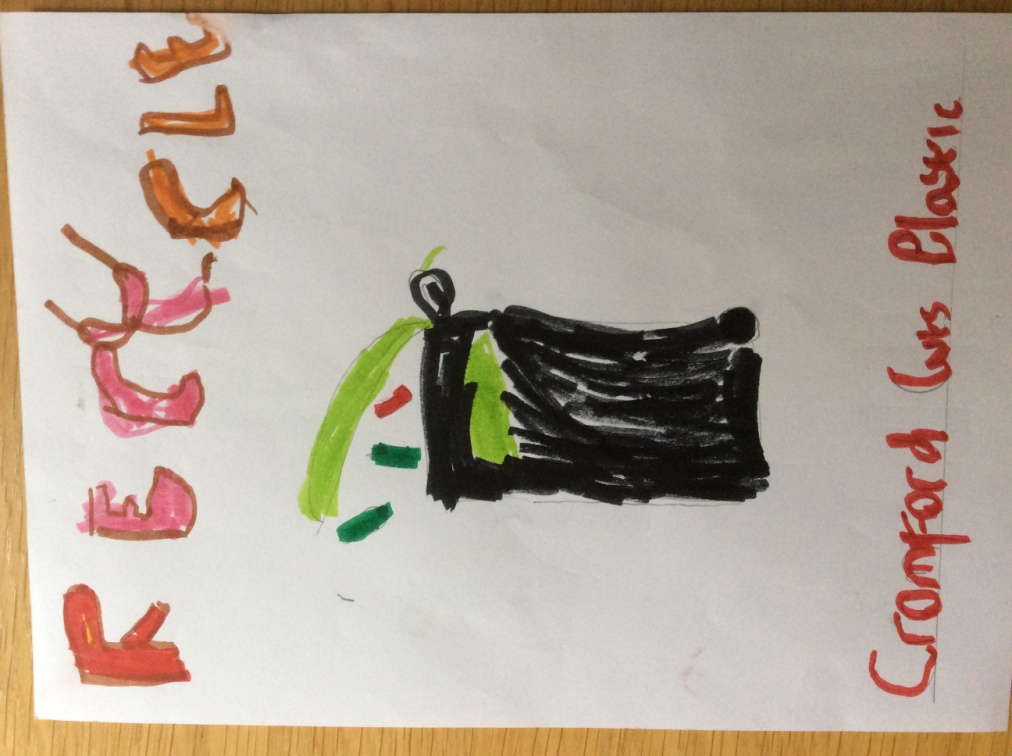 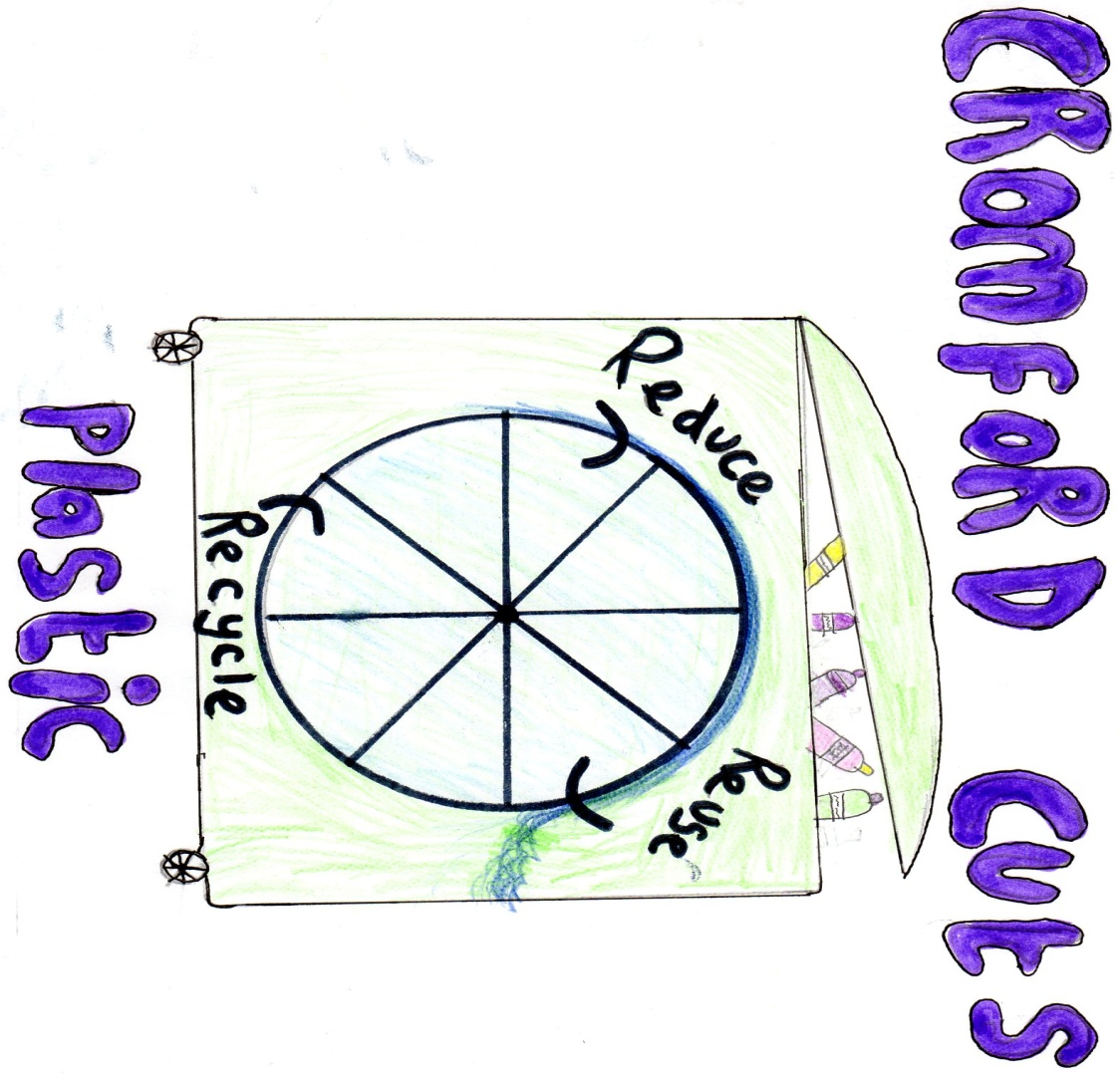 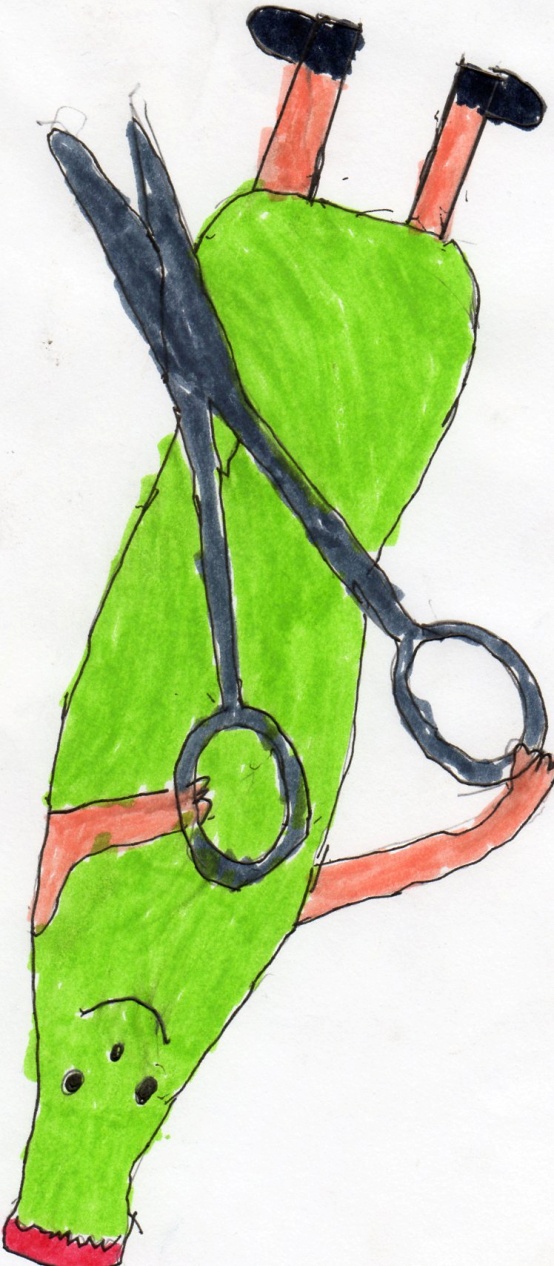 